Top 10 things to know:  7-2:  Limited and Unlimited PowerIdentify each of the following as limited and unlimited:“God grants the king his power, and that power is absolute”     limited               unlimited“I (as a citizen) want to be free to speak, free to worship, free to go to school and  free to earn an income”     limited               unlimited“Do I wish to be feared or loved?  If I have to choose between the two, I wish  to be feared.”    limited                 unlimitedThe scientific revolutions challenged the teaching of the ____________________Church.  Scientists were afraid of publishing their findings, because the Church threatened to charge them with ______________________, arrest them or_______________________them from the church.  Galileo was put under house Arrest after he published his theories on the _______________________  _________________________.Draw a model of the geocentric and the heliocentric universe.                   Geocentric means                                               Heliocentric means	    __________________________                         ________________________	Match the following.Isaac Newton           ____ Improved the telescope; taught heliocentric; Galileo			      placed on house arrest.	Copernicus               ____ Believed in the heliocentric theory (but did notPtolemy                              teach it) 				         ____ Studied laws of motion and gravity              			         ____ Ancient astronomer who taught the geocentric 				                   theory			Match the followingMontesquieu               _____   social contractVoltaire		_____   life, liberty, propertyRousseau	            _____   separation of powers  	Locke                          _____  freedom of speech, freedom of religionFilling the following graphic organizer using the following words.  constitutional, limited, absolute, unlimited         ______________ monarchy			______________ monarchy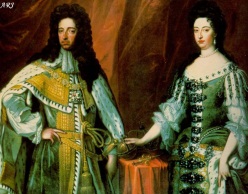                                   GLORIOUS REVOLUTION IN 				                    (1688)            _______________  power			      ______________ power7. Positive/Negative constitutions__________________________centers on the roles and responsibilities a government is supposed to perform for the citizens___________________focuses on the limitations placed on the government8.What is the belief that a king’s authority comes from God? _________________  ________________________9. What was the document signed in 1215 that limited the power of the King in ? ________________   _________________10. What is an agreement between citizens and their government?_________________________________________